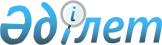 О внесении изменений в решение Жылыойского районного маслихата "О районном бюджете на 2022-2024 годы" от 27 декабря 2021 года № 14-1Решение Жылыойского районного маслихата Атырауской области от 30 сентября 2022 года № 24-1
      Жылыойский районный маслихат РЕШИЛ:
      1. Внести в решение Жылыойского районного маслихата "О районном бюджете на 2022-2024 годы" от 27 декабря 2021 года № 14-1 (зарегистрированное в реестре государственной регистрации нормативных правовых актов под № 26290) следующие изменения:
      пункт 1 изложить в новой редакции:
       "1. Утвердить районный бюджет на 2022-2024 годы согласно приложениям 1, 2 и 3 соответственно, в том числе на 2022 год в следующих объемах:
      1) доходы – 58 650 066 тысяч тенге, в том числе:
      налоговые поступления – 50 273 745 тысяч тенге;
      неналоговые поступления – 29 609 тысяч тенге;
      поступления от продажи основного капитала – 219 450 тысяч тенге;
      поступления трансфертов – 8 127 262 тысяч тенге;
      2) затраты – 59 234 574 тысяч тенге;
      3) чистое бюджетное кредитование – 86 672 тысяч тенге, в том числе:
      бюджетные кредиты – 89 807 тысяч тенге;
      погашение бюджетных кредитов – 3 135 тысяч тенге;
      4) сальдо по операциям с финансовыми активами – 0 тысяч тенге, в том числе:
      приобретение финансовых активов – 0 тысяч тенге;
      поступления от продажи финансовых активов государства – 0 тысяч тенге;
      5) дефицит (профицит) бюджета – - 671 180 тысяч тенге;
      6) финансирование дефицита (использование профицита) бюджета – 671 180 тысяч тенге:
      поступление займов – 89 807 тысяч тенге;
      погашение займов –3 135 тысяч тенге;
      используемые остатки бюджетных средств – 584 508 тысяч тенге."
      2. Приложение 1 к указанному решению изложить в новой редакции согласно приложению к настоящему решению.
      3. Настоящее решение вводится в действие с 1 января 2022 года. Уточненный бюджет на 2022 год
					© 2012. РГП на ПХВ «Институт законодательства и правовой информации Республики Казахстан» Министерства юстиции Республики Казахстан
				
      Секретарь районного маслихата

С. Таласов
Приложение к решению
Жылыойского районного
маслихата от 30 сентября
2022 года № 24-1Приложение 1 к решению
Жылыойского районного
маслихата от 27 декабря
2021 года № 14-1
Категория
Категория
Категория
Категория
Категория
Категория
Категория
Сумма (тысяча тенге)
Класс
Класс
Класс
Класс
Класс
Класс
Сумма (тысяча тенге)
Подкласс
Подкласс
Подкласс
Сумма (тысяча тенге)
Наименование
Наименование
Сумма (тысяча тенге)
І. Доходы
І. Доходы
58 650 066
1
Налоговые поступления
Налоговые поступления
50273745
01
01
01
Подоходный налог
Подоходный налог
486648
1
Корпоративный подоходный налог
Корпоративный подоходный налог
351648
2
Индивидуальный подоходный налог
Индивидуальный подоходный налог
135000
04
04
04
Налоги на собственность
Налоги на собственность
49631957
1
Налоги на имущество
Налоги на имущество
49531415
3
Земельный налог
Земельный налог
34261
4
Налог на транспортные средства
Налог на транспортные средства
66281
05
05
05
Внутренние налоги на товары, работы и услуги
Внутренние налоги на товары, работы и услуги
119728
2
Акцизы
Акцизы
15550
3
Поступления за использование природных и других ресурсов
Поступления за использование природных и других ресурсов
53441
4
Сборы за ведение предпринимательской и профессиональной деятельности
Сборы за ведение предпринимательской и профессиональной деятельности
50737
08
08
08
Обязательные платежи, взымаемые за совершение юридически значимых действий и (или) выдачу документов уполномоченными на то государственными органами или должностными лицами
Обязательные платежи, взымаемые за совершение юридически значимых действий и (или) выдачу документов уполномоченными на то государственными органами или должностными лицами
35412
1
Государственная пошлина
Государственная пошлина
35412
2
Неналоговые поступления
Неналоговые поступления
29609
01
01
01
Доходы от государственной собственности
Доходы от государственной собственности
12789
5
Доходы от аренды имущества, находящегося в государственной собственности
Доходы от аренды имущества, находящегося в государственной собственности
3237
9
Прочие доходы от государственной собственности
Прочие доходы от государственной собственности
9552
04
04
04
 Штрафы, пени, санкции, взыскания, налагаемые государственными учреждениями, финансируемыми из государственного бюджета, а также содержащимися и финансируемыми из бюджета (сметы расходов) Национального Банка Республики Казахстан 
 Штрафы, пени, санкции, взыскания, налагаемые государственными учреждениями, финансируемыми из государственного бюджета, а также содержащимися и финансируемыми из бюджета (сметы расходов) Национального Банка Республики Казахстан 
300
1
 Штрафы, пени, санкции, взыскания, налагаемые государственными учреждениями, финансируемыми из государственного бюджета, а также содержащимися и финансируемыми из бюджета (сметы расходов) Национального Банка Республики Казахстан, за исключением поступлений от организаций нефтяного сектора и в Фонд компенсации потерпевшим
 Штрафы, пени, санкции, взыскания, налагаемые государственными учреждениями, финансируемыми из государственного бюджета, а также содержащимися и финансируемыми из бюджета (сметы расходов) Национального Банка Республики Казахстан, за исключением поступлений от организаций нефтяного сектора и в Фонд компенсации потерпевшим
300
06
06
06
Прочие неналоговые поступления
Прочие неналоговые поступления
16520
1
Прочие неналоговые поступления
Прочие неналоговые поступления
16520
3
Поступления от продажи основного капитала
Поступления от продажи основного капитала
219450
03
03
03
Продажа земли и нематериальных активов
Продажа земли и нематериальных активов
219450
1
Продажа земли
Продажа земли
206212
2
Продажа нематериальных активов
Продажа нематериальных активов
13238
4
Поступления трансфертов
Поступления трансфертов
8 127 262
01
01
01
Трансферты из нижестоящих органов государственного управления
Трансферты из нижестоящих органов государственного управления
11
3
Трансферты из бюджетов городов районного значения, сел, поселков, сельских округов
Трансферты из бюджетов городов районного значения, сел, поселков, сельских округов
11
02
02
02
Трансферты из вышестоящих органов государственного управления
Трансферты из вышестоящих органов государственного управления
8 127 251
2
Трансферты из областного бюджета
Трансферты из областного бюджета
8 127 251
Функциональная группа
Функциональная группа
Функциональная группа
Функциональная группа
Функциональная группа
Функциональная группа
Функциональная группа
Сумма (тысяча тенге)
Администратор бюджетных программ
Администратор бюджетных программ
Администратор бюджетных программ
Администратор бюджетных программ
Администратор бюджетных программ
Сумма (тысяча тенге)
Программа
Программа
Сумма (тысяча тенге)
Наименование
Сумма (тысяча тенге)
ІІ. Расходы
59234574
01
01
Государственные услуги общего характера
1437605
112
112
112
Аппарат маслихата района (города областного значения)
44964
001
Услуги по обеспечению деятельности маслихата района (города областного значения)
41964
003
Капитальные расходы государственных органов
3000
122
122
122
Аппарат акима района (города областного значения)
159297
001
Услуги по обеспечению деятельности акима района (города областного значения)
154925
003
Капитальные расходы государственных органов
4372
459
459
459
Отдел экономики и финансов района (города областного значения)
2500
003
Проведение оценки имущества в целях налогооблажения
2000
010
Приватизация, управление коммунальным имуществом, постприватизационная деятельность и регулирование споров, связанных с этим
500
454
454
454
Отдел предпринимательства и сельского хозяйства района (города областного значения)
32839
001
Услуги по реализации государственной политики на местном уровне в области развития предпринимательства и сельского хозяйства
32839
459
459
459
Отдел экономики и финансов района (города областного значения)
197945
001
Услуги по реализации государственной политики в области формирования и развития экономической политики, государственного планирования, исполнения бюджета и управления коммунальной собственностью района (города областного значения)
79290
015
Капитальные расходы государственных органов
2218
113
Целевые текущие трансферты нижестоящим бюджетам
116437
467
467
467
Отдел строительства района (города областного значения)
274182
040
Развитие объектов государственных органов
274182
486
486
486
Отдел земельных отношений, архитектуры и градостроительства района (города областного значения)
63617
001
Услуги по реализации государственной политики в области регулирования земельных отношений, архитектуры и градостроительства на местном уровне
43262
003
Капитальные расходы государственных органов
20355
492
492
492
Отдел жилищно-коммунального хозяйства, пассажирского транспорта, автомобильных дорог и жилищной инспекции района (города областного значения)
602300
001
 Услуги по реализации государственной политики на местном уровне в области жилищно-коммунального хозяйства, пассажирского транспорта, автомобильных дорог и жилищной инспекции 
119172
013
Капитальные расходы государственных органов
1669
113
Целевые текущие трансферты нижестоящим бюджетам
481459
801
801
801
Отдел занятости, социальных программ и регистрации актов гражданского состояния района (города областного значения)
59961
001
Услуги по реализации государственной политики на местном уровне в сфере занятости, социальных программ и регистрации актов гражданского состояния
56961
032
Капитальные расходы подведомственных государственных учреждений и организаций
3000
02
02
Оборона
15216
122
122
122
Аппарат акима района (города областного значения)
15216
005
Мероприятия в рамках исполнения всеобщей воинской обязанности
15216
06
06
Социальная помощь и социальное обеспечение
975637
801
801
801
Отдел занятости, социальных программ и регистрации актов гражданского состояния района (города областного значения)
924041
010
Государственная адресная социальная помощь
37152
004
Программа занятости
380128
006
Оказание социальной помощи на приобретение топлива специалистам образования, социального обеспечения, культуры, спорта и ветеринарии в сельской местности в соответствии с законодательством Республики Казахстан
2750
007
Оказание жилищной помощи
100
009
Материальное обеспечение детей-инвалидов, воспитывающихся и обучающихся на дому
2500
011
Социальная помощь отдельным категориям нуждающихся граждан по решениям местных представительных органов
222962
014
Оказание социальной помощи нуждающимся гражданам на дому
37910
015
Территориальные центры социального обслуживания пенсионеров и инвалидов
31454
017
Обеспечение нуждающихся инвалидов обязательными гигиеническими средствами и предоставление услуг специалистами жестового языка, индивидуальными помощниками в соответствии с индивидуальной программой реабилитации инвалида
159852
023
Обеспечение деятельности центров занятости населения
49233
801
801
801
Отдел занятости, социальных программ и регистрации актов гражданского состояния района (города областного значения)
51 596
018
Оплата услуг по зачислению, выплате и доставке пособий и других социальных выплат
1100
020
Размещение государственного социального заказа в неправительственных организациях
9750
050
Обеспечение прав и улучшение качества жизни инвалидов в Республике Казахстан
40746
07
07
Жилищно-коммунальное хозяйство
2718520
492
492
492
Отдел жилищно-коммунального хозяйства, пассажирского транспорта, автомобильных дорог и жилищной инспекции района (города областного значения)
618109
002
Изъятие, в том числе путем выкупа земельных участков для государственных надобностей и связанное с этим отчуждение недвижимого имущества
64000
003
Организация сохранения государственного жилищного фонда
10000
004
Обеспечение жильем отдельных категории граждан
38000
094
Представление жилищных сертификатов как социальная помощь
13000
014
Развитие благоустройства городов и населенных пунктов
29631
012
Функционирование системы водоснабжения и водоотведения
170868
033
Проектирование, развитие и (или) обустройство инженерно-коммуникационной инфраструктуры
291269
058
Развитие системы водоснабжения и водоотведения в сельских населенных пунктах
1341
467
467
467
Отдел строительства района (города областного значения)
2100411
003
Проектирование и (или) строительство, реконструкция жилья коммунального жилищного фонда
1433007
004
Проектирование, развитие и (или) обустройство инженерно-коммуникационной инфраструктуры
667404
08
08
Культура, спорт, туризм и информационное пространство
406508
457
457
457
Отдел культуры, развития языков, физической культуры и спорта района (города областного значения)
124507
003
Поддержка культурно- досуговой работы
124507
457
457
457
Отдел культуры, развития языков, физической культуры и спорта района (города областного значения)
29207
009
Проведение спортивных соревнований на районном (города областного значения) уровне
17807
010
Подготовка и участие членов сборных команд района (города областного значения) по различным видам спорта на областных сп
11400
457
457
457
Отдел культуры, развития языков, физической культуры и спорта района (города областного значения)
126799
006
Функционирование районных(городских)библиотек
126799
456
456
456
Отдел внутренней политики района (города областного значения)
68396
002
Услуги по проведению государственной информационной политики
6000
001
Услуги по реализации государственной политики на местном уровне в области информации, укрепления государственности и формирования социального оптимизма граждан
24897
003
Реализация мероприятий в сфере молодежной политики
29139
006
Капитальные расходы государственных органов
8360
457
457
457
Отдел культуры, развития языков, физической культуры и спорта района (города областного значения)
57599
001
Услуги по реализации государственной политики на местном уровне в области культуры, развития языков, физической культуры и спорта
27480
014
Капитальные расходы государственных органов
112
032
Капитальные расходы подведомственных государственных учреждений и организаций
26365
113
Целевые текущие трансферты нижестоящим бюджетам
3642
10
10
Сельское, водное, лесное, рыбное хозяйство, особо охраняемые природные территории, охрана окружающей среды и животного мира, земельные отношения
7908
454
454
454
Отдел предпринимательства и сельского хозяйства района (города областного значения)
7908
099
Реализация мер по оказанию социальной поддержки специалистов
7908
11
11
Промышленность, архитектурная, градостроительная и строительная деятельность
68450
467
467
467
Отдел строительства района (города областного значения)
68450
001
Услуги по реализации государственной политики в области строительства на местном уровне
68450
12
12
Транспорт и коммуникации
1820973
492
492
492
Отдел жилищно-коммунального хозяйства, пассажирского транспорта, автомобильных дорог и жилищной инспекции района (города областного 
значения)
1820973
020
Развитие транспортной инфраструктуры
67876
023
Обеспечение функционирование автомобильных дорог
109763
037
Субсидирование пассажирских перевозок по социально значимым городским (сельским), пригородным и внутрирайонным сообщениям
916000
045
Капитальный и средний ремонт автомобильных дорог районного значения и улиц населенных пунктов
727334
13
13
Прочие
6975432
467
467
467
Отдел строительства района (города областного значения)
810000
079
Развитие социальной и инженерной инфраструктуры в сельских населенных пунктах в рамках проекта "Ауыл-Ел бесігі
810000
492
492
492
Отдел жилищно-коммунального хозяйства, пассажирского транспорта, автомобильных дорог и жилищной инспекции района (города областного 
значения)
5897862
040
Реализация мероприятий для решения вопросов обустройства населенных пунктов в реализацию мер по содействию экономическому развитию регионов в рамках Государственной программы развития регионов до 2025 года
1000
079
Развитие социальной и инженерной инфраструктуры в сельских населенных пунктах в рамках проекта "Ауыл-Ел бесігі
1984854
085
Реализация бюджетных инвестиционных проектов в моногородах
2792100
096
Выполнение государственных обязательств по проектам государственно-частного партнерства
1119908
459
459
459
Отдел экономики и финансов района (города областного значения)
267570
012
Резерв местного исполнительного органа района (города областного значения)
267570
14
14
Обслуживание долга
2
459
459
459
Отдел экономики и финансов района (города областного значения)
2
021
Обслуживание долга местных исполнительных органов по выплате вознаграждений и иных платежей по займам из областного бюджета
2
15
15
Трансферты
44808323
459
459
459
Отдел экономики и финансов района (города областного значения)
44808323
006
Возврат неиспользованных (недоиспользованных) целевых трансфертов
24
007
Бюджетные изъятия
37386686
024
Целевые текущие трансферты из нижестоящего бюджета на компенсацию потерь вышестоящего бюджета в связи с изменением законодательства
7108419
038
Субвенции
313189
054
Возврат сумм неиспользованных (недоиспользованных) целевых трансфертов, выделенных из республиканского бюджета за счет целевого трансферта из Национального фонда Республики Казахстан
5
III.Чистое бюджетное кредитования
86672
10
10
Сельское, водное, лесное, рыбное хозяйство, особо охраняемые природные территории, охрана окружающей среды и животного мира, земельные отношения
18378
454
454
454
Отдел предпринимательства и сельского хозяйства района (города областного значения)
18378
009
Бюджетные кредиты для реализации мер социальной поддержки специалистов
18378
492
492
492
Отдел жилищно-коммунального хозяйства, пассажирского транспорта, автомобильных дорог и жилищной инспекции района (города областного 
значения)
71429
083
Кредитование районных (городов областного значения) бюджетов на кредитование АО "Жилищный строительный сберегательный банк Казахстана" для предоставления жилищных займов
71429
16
16
Погошение займов
3135
459
459
459
Отдел экономики и финансов района (города областного значения)
3135
005
Погошение долга местного испольнительного органа перед вышестоящим бюджетом
3135
Категория 
Категория 
Категория 
Категория 
Категория 
Категория 
Категория 
Сумма (тысяча тенге)
Класс
Класс
Класс
Класс
Сумма (тысяча тенге)
Подкласс
Подкласс
Сумма (тысяча тенге)
Наименование
Сумма (тысяча тенге)
V. Дефицит (профицит) бюджета
-671 180
VI. Финансирование дефицита (использование профицита) бюджета
671 180
5
5
5
Погашение бюджетных кредитов
3135
01
01
Погашение бюджетных кредитов
3135
1
Погашение бюджетных кредитов, выданных из государственного бюджета
3135
7
7
7
Поступление займов
89807
01
01
Внутренние государственные займы
89807
2
Договоры займа
89807
8
8
8
Используемые остатки бюджетных средств
584508
01
01
Остатки бюджетных средств
584508
1
Свободные остатки бюджетных средств
584508